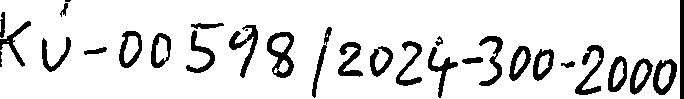 'RumpofdPi\AT OF SAUBERMACHEAS M L O U V A cislo: 392llllilllllllllllllllllllllllllllllllIICUZK 100009003485Sp.zn. KU - 05074/2023-300-2000c.j. KU - 05074/2023-300-2000o poskytnutí služeb v oblasti nakládání s odpadySmluvnf strany:RUMPOLD s. r. o., IC:O: 61459364se sidlem Klimentska 1746/52, Praha 1zapsana v OR vedenem Mestskym soudem v Praze, oddfl C, vlozka 12702Provozovna Tabor se sidlem: kpt. Jarose 2418, 390 03 Taborzastoupena regionalnim vedoucfm useku komunalnich odpadu panem xxx xxx, na zaklade pine mociDIC: CZ61459364Bankovni spojenf: Ceska spoi'itelna a. s., pobocka Tabor c. uctu: 35-700787369/0800jako zhotovitel na strane jedne aC:eska republika - Katastralni urad pro Jihocesky kraj, IC:O: 00213691za kterou jedna Ing. Jii'i Vrana, i'editelse sidlem Lidicka ti'. 124/11, 370 86 Ceske Budejovice Organizacni slozka statuDIC: --Bankovnf spojenf: CESKA NARODNf BANKA, c. uctu: 14028231/0710Korespondencni adresa:Lidicka ti'. 124/11, 370 86 Ceske Budejovicejako objednatel na strane druheuzavirajf nfze uvedeneho dne, mesfce a roku v souladu s § 1746 odst. 2 zak. c. 89/2012 Sb., obcanskeho zakoniku v platnem znenf tuto:smlouvu o poskytnuti sluzeb v oblasti nakladani s odpadyPreambuleZhotovitel je pravnickou osobou podnikajicf zejmena v oblasti nakladani s odpady. Nakladanim s odpady se die ustanovenf § 11 odst. 1 pism. c) zakona c. 541/2020 Sb., o odpadech (dale jen ,,zakon") rozumi: sousti'ed'ovani odpadu, shromazd'ovanf odpadu, skladovanf odpadu, sber odpadu, uprava odpadu, vyuzitf odpadu, odstraneni odpadu, obchodovanf s odpadem nebo pi'eprava odpadu. Zhotovitel je provozovatelem zai'izeni a mobilnfho zai'fzeni urceneho prq nakladanf s odpady podle ustanovenf § 11 odst. 1 pfsm. r) as) zakona, tedy splr'\uje vsechny pi'edpoklady pro provozovatele zai'fzeni die§ 16 zakona a plnf veskere povinnosti provozovatele zai'fzenf uvedene v § 17 zakona. Zhotovitel jako provozovatel zai'izenf die§ 13 odst. 2 pism. a) zakona je tak opravnen k pi'evzetf odpadu od objednatele do sveho vlastnictvf.Objednatel je puvodcem odpadu ve smyslu ustanoveni § 5 odst. 1 pfsm. a) zakona, tedy je pravnickou osobou a pi'i jeho cinnosti vznika ostatnf odpad definovany v ustanovenf § 7 odst. 3 zakona s tim, ze smesny komunalnf odpad je podle ustanoveni § 11 odst. 2 pism. a) zakona vzdy ostatnfm odpadem.Zhotovitel prohlasuje, ze objednateli i'adne prokazal, ze je opravnen k pi'evzeti odpadu ve smyslu vyse uvedeneho ustanoveni zakona a objednatel toto vyslovne potvrzuje.I.Pi'edmet plneniPredmetem plneni podle teto smlouvy je poskytnuti sluzeb v oblasti nakladani s odpady, tedy nakladani s odpadem objednatele oznacenym podle pi'flohy c. 1 ,,Katalog odpadu" k vyhlasce c. 8/2021 Sb., o Katalogu odpadu a posuzovani vlastnosti odpadu (Katalog odpadu), jako 20 03 01 - Smesny komunalni odpad (dale jen: ,,komunalni odpad"). Zhotovitel, jakozto provozovatel zarizeni podle § 16 zakona, zajisti pro objednatele prubezne: sber (prevzeti), dopravu a nasledne pripadne vyuziti a odstraneni komunalniho odpadu. K prevodu vlastnickeho prava ke komunalnimu odpadu na zhotovitele dochazi okamzikem jeho prevzeti zhotovitelem. Zhotovitel plni veskere povinnosti stanovene pro nej jako pro provozovatele zarizeni die ustanoveni § 17 zakona a s takto prevzatym komunalnim odpadem dale nalozi v souladu se zakonem a ostatnimi obecne zavaznymi pravnimi predpisy v oblasti nakladani s odpady.V plneni poskytovanem na zaklade teto smlouvy neni obsazen pronajem svozove nadoby. Plneni podle teto smlouvy je sjednano od: 01. 01. 2024II.Podrobnosti plneni zhotoviteleObjednatel objednava u zhotovitele sber (prevzeti) komunalniho odpadu, jeho odvoz a nasledne jeho pripadne vyuziti a odstraneni v souladu s platnou legislativou. Zhotovitel bude prebirat komunalni odpad objednatele v pravidelnych casovych intervalech ze svozove nadoby umistene v nize uvedene lokalite, a to podle sjednaneho typu svozu:Celkem bez DPH: 21 800.00 KcDPH 21%: 4 578.00 KcPokud bude zhotovitelem zjisteno, ze do svozove nadoby byly ulozeny predmety nebo material, ktery do ni nepatri, napr. do nadoby pro komunalni odpad bude vlozen kovovy srot, stavebni odpad, drevo, tekute a mokre odpady, horky popel, jedy a jejich obaly, toxicke a infekcni latky, predmety velkych rozmeru, ktere zustavaji v nadobe viset apod., je zhotovitel opravnen plneni neposkytnout, takovou nadobu nechat nevyprazdnenou a vlozit do ni zpravu, z jakeho duvodu se tak stalo. Nahradni svoz v tomto pripade zhotovitel nezajisti.Pokud by byly ve svozove nadobe predmety, ktere do ni nesmi byt ukladany, ulozeny skryte, zhotovitel by tedy tyto predmety nalozil do svozoveho vozu, a tyto predmety by zpusobily zhotoviteli skodu, napr. na svozovem vozidle, je objednatel odpovedny za skodu timto zhotoviteli zpusobenou.Ill.Povinnosti zhotoviteleZhotovitel je povinen zajistit plneni podle teto smlouvy spocivajid v prevzeti dohodnuteho druhu odpadu, tj. sber, svoz a odstranovani odpadu a poskytovat sluzby s tim spojene radne av souladu se zakonem, ostatnimi obecne zavaznymi pravnimi predpisy a touto smlouvou.Zhotovitel je povinen zajisfovat prevzeti a svoz odpadu z urceneho mista a stanoviste v pravidelnych dohodnutych terminech. Zhotovitel prevezme odpad ze vsech svozovych nadob nachazejidch se na urcenych mistech a stanovistich a tyto budou vyprazdnovany bez ohledu na jejich naplnenost. Zhotovitel nebude prebirat odpad ulozeny mimo svozove nadoby na sbernych mistech (napr. pytle s neidentifikovanym druhem odpadu).Pochopitelne toto neplati, pokud se jedna o pytle urcene k ulozeni sjednaneho druhu odpadu. Zhotovitel dale nebude prebirat odpad prevysujici objem nadoby.Zhotovitel zajisti, aby pri svozu v miste vyprazdriovanf svozovych nadob, nedoslo ze strany zhotovitele ke znecisteni okoli odpadem z techto nadob. Zajisti, aby se bezprostredne po svozu v mistech vyprazdriovanych svozovych nadob (verejne prostranstvf, komunikace) nenachazely zadne zbytky odpadu z vyprazdnenych nadob. Pokud dojde pri premisfovani a vyprazdriovani sbernych nadob ke znecistenf, zhotovitel neprodlene na vlastnf naklady zajistf odstranenf takovych necistot z trasy presunu sberne nadoby do mfsta vyprazdriovani.Zhotovitel zajistf ulozeni svozovych nadob na puvodni ci smluvnimi stranami dohodnute mfsto.	Pokud zhotovitel neuskutecni svoz odpadu v danem terminu vlivem tzv. vyssi moci, zajisti nahradni svoz podle svych aktualnich moznosti zpravidla do konce svozoveho dne, ve vyjimecnych pripadech nejpozdeji do konce nasledujiciho dne. Pokud to nastala situace nedovoli, situace a nahradnf svoz bude resen dohodou smluvnfch stran.IV.Povinnosti objednateleObjednatel je povinen pri poskytovanf plnenf podle teto smlouvy zhotovitelem dodrfovat veskere povinnosti vyplyvajfci pro nej z obecne zavaznych pravnfch predpisu, predevsfm povinnosti puvodce odpadu pri nakladanf s odpady.Pokud v teto smlouve nenf stanoveno jinak, rfdf se tento smluvnf vztah prfpadne i obecne zavaznou vyhlaskou mesta nebo obce, ve kterem se objekt die cl. 11 teto smlouvy nachazi, a zavaznymi predpisy platnymi v CR.Povinnosti objednatele je zaplatit zhotoviteli za provedene sluzby castku fakturovanou podle cenoveho ujednani teto smlouvy.Objednatel je povinen zajistit, ze v den svozu musi byt svozove nadoby pristaveny na chodnik (ci urcene misto) nejpozdeji do 5:00 hodin rano a je povinen vytvorit zhotoviteli predpoklady k volnemu pristupu do mist svozu komunalniho odpadu, dohodnutych v cl. II teto smlouvy.V pripade naruseni dohodnuteho terminu svozu ze strany objednatele, je objednatel povinen bez zbytecneho odkladu dohodnout se zhotovitelem nahradni resenf svozu v danem miste, a to za zvlast sjednanou cenu.Objednatel je povinen zajistit, aby do svozovych nadob, byl ukladan vyhradne komunalni odpad, a to ve smyslu zakona a vyhlasky c. 8/2021 Sb., o Katalogu odpadu a posuzovanf vlastnosti odpadu (Katalog odpadu) v platnem zneni.Pri poruseni teto povinnosti objednatel odpovida zhotoviteli za skodu, ktera mu v dusledku toho vznikne.Objednatel je povinen zajistit dostatecny pocet nadob s objemovou kapacitou odpovidajfci jeho produkci odpadu.V pripade pronajmu svozove nadoby je objednatel povinen se o ni radne starat a po ukonceni platnosti smlouvy ji vratit zpet zhotoviteli ve stavu odpovfdajicimu staff a opotrebeni. v pripade ztraty (kradeze) nadoby, jejiho zniceni ci poskozeni zpusobeneho spatnym zachazenim ze strany objednatele je objednatel povinen zaplatitzhotoviteli pro prfpad ztraty (kradeze) ci znicenf zustatkovou hodnotu teto nadoby, v prfpade poskozenf pak naklady potrebne na jejf opravu.V.Cena za poskytnute plneni	V souladu s rozsahem poskytnuteho plneni zhotovitelem, se cena za poskytnute plnenf podle cl. I. a II. teto smlouvy sjednava ve vysi 21800.00 Kc bez DPH za kazdy kalendarnf rok. Soucasti teto ceny jsou zakonne poplatky stanovene v souvislosti s ukladanim odpadu na skladku, ktere je zhotovitel povinen na zaklade aktualne platnych pravnich predpisu objednateli vyuctovat a odvest je statu. Vyse techto zakonnych poplatku za ukladani odpadu je pro kazdy kalendarnf rok stanovena obecne zavaznym pravnfm predpisem a zhotovitel ji nemuze nikterak ovlivnit. K cene je pripoctena dari z pridane hodnoty (DPH) v aktualnf zakonem stanovene vysi. Celkova cena vcetne DPH je tedy sjednana ke dni uzavrenf smlouvy ve vysi 26 378.00 Kc (zaokr.)Smluvnf strany si sjednavajf, ze cena sluzeb bude uctovana po celou dobu platnosti smlouvy ctvrtletne, vzdy po ukoncenf kalendarnfho ctvrtleti, a to fakturou se lhutou splatnosti 14-ti dnu. V prfpade ukoncenf teto smlouvy bude pomerna castka ceny vyuctovana dariovym dokladem vystavenym bezprostredne po ukonceni smlouvy. Faktura bude zasilana v elektronicke podobe na e-mailovou adresu: ku.projihockraj@cuzk.czV pripade, ze faktura nebude radne a vcas uhrazena, objednatel je povinen uhradit zhotoviteli smluvni pokutu ve vysi 0,05 % z dluzne castky za kazdy den prodleni az do uplneho zaplaceni.Zhotovitel je opravnen sjednanou cenu jednostranne zvysit, a to vzdy od 1. 1. kazdeho nasledujidho kalendai'niho roku o:castku, o kterou se navysi zakonne poplatky stanovene v souvislosti s ukladanim odpadu na skladku acastku odpovidajfd mire inflace, vyjadrene prirustkem prumerneho rocniho indexu spotrebitelskych cen za predchozi rok v procentech, kterou vyhlasi ci zverejni prfslusny organ statistiky C:eske republiky.Objednatel s takovym navysenim ceny souhlasi a prijima je. K jeho zadosti mu zhotovitel sdeli odkaz na obecne zavazny pravni predpis, ktery urcuje aktualni vysi zakonnych poplatku stanovenych v souvislosti s ukladanim odpadu na skladku.Mimo navyseni ceny uvedene v odst. 4 tohoto clanku se objednatel zavazuje projednat se zhotovitelem zmenu ceny v pripade podstatnych zmen jejich rozhodujfdch polozek. Navrh zhotovitele na zmenu ceny a jeji zduvodnenf, vcetne kalkulace, zhotovitel predlozi objednateli a objednatel je povinen navrh posoudit av pripade souhlasu prijmout navrhovanou zmenu ceny formou pisemneho dodatku k teto smlouve. Pokud tento pisemny dodatek ke smlouve nebude ze strany objednatele uzavren do 30-ti dnu ode dne predlozeni navrhu zhotovitele, muze zhotovitel tuto smlouvu vypovedet.VI.Pravo pi'erusit plnenfv prfpade, ze objednatel nezaplati zhotoviteli za poskytnute plneni vcas a radne fakturu, zhotovitel je opravnen prerusit poskytovani plneni, a to az do doby uplneho zaplaceni dluhu vcetne sankd s tfm spojenych.VII.Doba trvani a moznosti ukonceni smlouvyTato smlouva se uzavira na dobu neurcitou.Tato smlouva muze byt ukoncena dohodou smluvnich stran k sjednanemu datu.Tuto smlouvu kazda ze smluvnich stran muze vypovedet pisemnou vypovedi v sestimesicni vypovedni lhute, ktera se pocne bezet prvnim dnem kalendarnfho mesfce nasledujfdho po dni dorucenf vypovedi druhe smluvnf strane.Objednatel je opravnen tuto smlouvu pfsemne vypovedet bez sjednane vypovednf lhuty v prfpade, ze: zhotoviteli prokaze, ze opoustf lokalitu uvedenou v cl. II teto smlouvy.V tomto prfpade smlouva skoncf k datu uvedenemu ve vypovedi objednatele nebo, pokud takove datum vevypovedi uvedeno nenf, dnem dorucenf vypovedi zhotoviteli.Zhotovitel je opravnen tuto smlouvu pisemne vypovedet bez sjednane vypovednf lhuty v techto prfpadech:objednatel neuhradf vcas a radne jakoukoli fakturu vystavenou zhotovitelem,objednatel neuzavre dodatek ke smlouve o zmene ceny die clanku V. odst.5 teto smlouvy. V techto prfpadech smlouva skoncf dnem dorucenf vypovedi objednateli.Za doruceni pfsemnosti (vypovedi) podle odst. 4 a 5 tohoto clanku se povazuje i vracenf doporucene zasilky postou odesflateli napr. z duvodu, ze si adresat si nevyzvedl, odmftl prevzft ci jinak z.maril dorucenf.Ukoncenf platnosti smlouvy nikterak neovlivr'\uje povinnost objednatele zaplatit zhotoviteli za jiz poskytnute plnenf.VIII.Zaverecna ustanoveniSmluvnf strany prohlasujf, ze jejich zpusobilost a volnost uzavrft tuto smlouvu, jakoz i zpusobilost ke vsem souvisejfdm pravnfm ukonum, nenf nijak omezena ani vyloucena.Tuto smlouvu lze menit jen pfsemnymi dodatky, ktere budou cfslovany a podepsany obema smluvnfmi stranami.Stane-li se jakekoli ustanovenf teto smlouvy neplatne ci nevynutitelne, zustavajf zbyvajfd ustanovenf teto smlouvy platna a ucinna. V tomto prfpade smluvnf strany uzavfou dodatek k teto smlouve nezbytny k tomu, aby v zakonnych mezfch byly zachovany ci dosazeny ucinky co nejvfce odpovfdajfd zamyslenym ucinkum neplatneho ci nevynutitelneho ustanovenf.	Po prectenf teto smlouvy jejf ucastnfci prohlasujf, ze smlouva byla sepsana podle jejich svobodne vule, jejfmu obsahu porozumeli, s obsahem smlouvy souhlasf a na dukaz tuto smlouvu dnesnfho dne podepisujf.Podpisem teto smlouvy skonci ke dni 31. 12. 2023 platnost a ucinnosti 5mlouvy c. 392 o zabezpeceni odstranovani komunalnfch odpadu ze dne 1. 1. 2008, a to vc. vsech jejich dodatku.Tato smlouva nabyva ucinnosti zverejnenfm v registru smluv.Obe strany prohlasuji, ze predem souhiasi, v souladu se znenfm Zakona c. 106/1999 Sb. (o svobodnem pristupu k informacim), s moznym zpristupnenim cele teto smlouvy v jejim plnem znenf, jakoz i vsech ukonu a okolnostis touto smlouvou souvisejicich, ke kteremu muze kdykoli v budoucnu dojit.Na tuto smlouvu (dodatek smlouvy) se vztahuje povinnost uverejneni prostrednictvfm registru smluv die zakonac. 340/2015 Sb., o zvlastnich podminkach ucinnosti nekterych smluv, uverejnovani techto smluv a o registru smluv (dale jen ,,zakon o registru smluv").V Tabore dne:Za zhotovitele: RUMPOLD s.r.o.V Ceskych Budejovicich dne: 2.2.2024 Za objednatele: regionalni vedouciuseku komunalnich odpadu